Struktura českého školstvíСтруктура чеської системи освіти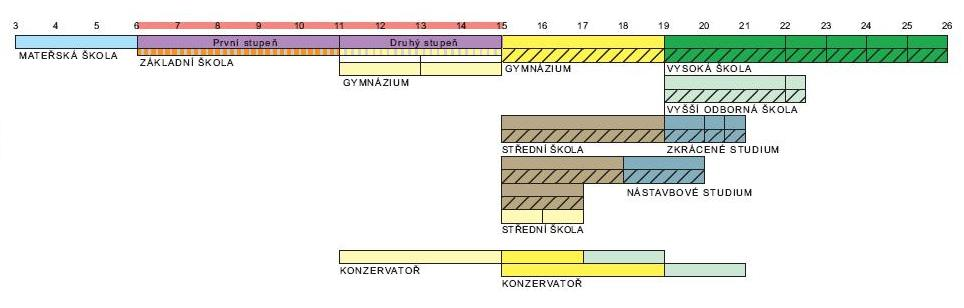 Mateřské školy (MŠ)– předškolní vzděláváníДитячі садочки – дошкільна освітаOd 3 – 6 letВід 3 – 6 роківZápis do MŠ podáním žádosti k předškolnímu vzdělávání v termínu vyhlášení zápisu.Запис до дитячого садочку відбувається  протягом визначеного терміну поданням заяви на дошкільну освіту.Doklady nutné k zápisu : vyplněná žádost k předškolnímu vzdělávánívyjádření dětského lékaře doklad o pravidelném očkování dítěteOP / pas zákonného zástupceU cizinců jsou potřebná další potvrzení. Informace o nich obdrží zákonný zástupce dítěte od ředitele mateřské školy.Документи, які потрібні для запису : заповнена заява на дошкільну освіту висновок дитячого лікаря документ, що підтверджує регулярні щеплення у дитинипаспорт/паспорт законного опікунаіноземцям потрібні і інші довідки. Інформацію про них законний опікун може отримати у директора дитячого садочкуDruhy poplatků:za předškolní vzdělávání stravnéГрошові збори:за дошкільну освіту на харчуванняZákladní škola (ZŠ)- povinná školní docházkaПочаткова школа/дев'ятирічка - обов'язкове відвідування школиOd 6 – 15 let.Від  6 – 15 років.Povinná školní docházka trvá 9 let.Обов'язкове відвідування школи триває  9 років Zápis do první třídy ZŠ  - oficiální zápisy do prvních tříd probíhají v době mezi 15. lednem a 15. únorem kalendářního roku, v němž má dítě zahájit povinnou školní docházku. Jinak je možno zapsat dítě kdykoliv.Запис до першого класу початкової школи – офіційні записи до перших класів відбуваються у період з 15 січня до 15 лютого календарного року, в якому дитина має почати обов'язково відвідувати школу. Інакше дитину можна записати будь-коли.Zákonní zástupci mohou žádat o odklad školní docházky.Законні опікуни можуть попросити відкласти відвідування школиDoklady nutné k zápisu : rodný list dítěte a pas zákonného zástupce, informace o zdravotním pojištěníДокументи, які потрібні для запису: свідоцтво про народження дитини і паспорт законного опікуна, інформація про медичне страхування.Zápis do vyšších tříd je možný kdykoliv během školního roku.Запис до старших класів можна зробити будь-коли протягом шкільного року.K tomu je dobré doložit vysvědčení z posledního absolvovaného ročníku.До цього було б добре додати табель успішності за останній закінчений клас.Základní škola se dělí na dva stupně:   Початкова школа/дев'ятирічка ділиться на два рівні:   1. stupeň  je od  1.- 5. ročníku2. stupeň je od  6.- 9. ročníku        přechod z prvního na druhý stupeň základní školy je automatický1-ий рівень від  1- 5 класу2-ий рівень від  6 – 9 класу       перехід з першого на другий рівень початкової школи відбувається автоматичноČást povinné školní docházky můžou děti absolvovat také na víceletých gymnáziích.na osmiletá gymnázia dělají žáci přijímací zkoušky po ukončení 5. ročníkuna šestiletá gymnázia po 7. ročníku základní školysoučástí přijímacích zkoušek jsou testy z českého jazyka, matematiky a všeobecného přehleduЧастину обов'язкового відвідування школи діти можуть пройти у гімназіях.після закінчення 5 класу діти складають вступні іспити до восьмирічної гімназіїї, після закінчення 7 класу діти складають вступні іспити до шестирічної  гімназіїї, частиною вступних іспитів є тести з чеської мови, математики, загальних знань.Druhy poplatků:Грошові збори:Základní vzdělávání je bezplatné, s výjimkou soukromých a církevních škol, které mohou vybírat školné.Žákům prvních a přípravných tříd se bezplatně poskytují základní školní potřeby v hodnotě 200 Kč. Školní pomůcky jako sešity, pracovní sešity, pera, pravítka atd. si žáci kupují sami.Učebnice a učební texty jsou poskytovány bezplatně, ale musí se na konci školního roku vrátit (kromě prvňáků).Školní družina a kroužky jsou většinou zpoplatněny.Stravování ve školní jídelně se také platí.Основна освіта є безкоштовною, за винятком приватних та церковних шкіл, де може братися плата за навчання.Учням перших та підготовчих класів надається безкоштовне шкільне знаряддя вартістю 200 чеських крон.  Такі шкільні потреби як зошити, робочі зошити, ручки та ін. учні купують собі самі.Підручники та навчальні тексти надаються безкоштовно, але учні (окрім першокласників) мають їх повернути в кінці шкільного року.За групу продовженого дня і гуртки, здебільшого, потрібно платити.За харчування у шкільній їдальні також потрібно платити.Střední školy - příprava na budoucí povoláníСередні школи – підготовка до майбутньої професіїOd 15 let – končí dle typu školy.Střední školy navazují na základní školy a připravují na budoucí povolání, popřípadě na další studium.Volba typu školy závisí na prospěchu a zájmovém zaměření žáka.Přijímací zkoušky vyhlašují konkrétní školy, dle svých požadavků. Žáci posílají přihlášky do prvního kola nejpozději 15. března, v případě přihlášky do oborů vzdělání s talentovou zkouškou do 30. listopadu. Střední škola může cizincům u přijímacích zkoušek odpustit test z českého jazyka, popřípadě ho nahradit pohovorem.Většinou je již ke studiu na střední škole vyžadována alespoň základní znalost češtiny.Від 15 років – навчання закінчується залежно від типу школи.Середні школи є продовженням початкових шкіл, вони підготовлюють до майбутньої професії, або ж до подальшого навчання.Вибір типу школи залежить від успіхів та інтересів учня.Вступні іспити оголошують конкретні школи за своїми вимогами. Учні посилають заяви до першого кола до 15 березня, у випадку подачі заявина спеціальність, де буде екзамен на талант, до 30 листопаду.Середня школа може  не вимагати екзамен з чеської мови у іноземців, або може замінити його співбесідою.Здебільшого для навчання в середній школі вже вимагаються хоча б початкові знання чеської мови.Druhy středních školВиди середніх шкілGymnázium - poskytuje všeobecné vzdělání zakončené maturitní zkouškou a jedná se především o přípravu studentů ke studiu na VŠ nebo VOŠ. Délka studia je většinou 4 roky. Střední odborná škola - poskytuje úplné střední odborné vzdělání zakončené maturitní zkouškou v technicko-hospodářských, ekonomických, zdravotnických, pedagogických a dalších oborech.  Délka studia činí zpravidla čtyři roky. Střední odborné učiliště (SOU) poskytuje střední vzdělání zakončené závěrečnou učňovskou zkouškou. Délka studia jsou dva až tři roky. Absolventi získávají výuční list a jsou kvalifikováni pro výkon dělnických a podobných povolání. Mohou ovšem i pokračovat ve studiu na nástavbách zakončených maturitouГімназія – надає загальну освіту, навчання закінчується іспитом на атестат зрілості. Мова йде, перед усім, про підготовку студентів до ВНЗ. Навчання триває здебільшого 4 роки.Технікум – надає повну середню професійну освіту, навчання закінчується екзаменом на атестат зрілості на технічно-господарських, економічних, медичних, педагогічних і інших спеціальностях. Навчання триває здебільшого 4 роки.Середньо-професійне училище надає середню освіту, навчання закінчується випускним  іспитом. Навчання триває від двох до трьох років. Випускники отримують диплом, їх кваліфікація –  робітничі та інші спеціальності. Проте вони можуть продовжувати навчання, яке закінчиться екзаменом на атестат зрілості.Vyšší odborné školy (VOŠ) a Vysoké školy VŠВищі професійні училища ВПУтa Вищі навчальні заклади ВНЗPomaturitní studium,  zvyšování kvalifikace. VOŠ trvají většinou 3 roky, studium je zakončeno absolutoriem a udělením titulu diplomovaný specialista (DiS).VŠ mají většinou třístupňovou strukturu – bakalářský ( 3 – 4 roky), navazující magisterský (1 – 3  roky) a doktorský ( 3 roky ) programVysoké školy mají jako jediné možnost udělovat akademické tituly .Přijímací zkoušky – nutnost doložit ukončené střední vzdělání maturitním vysvědčením, v případě zahraničních zkoušek je nutná nostrifikace vysvědčení. Zkoušky jsou z konkrétních oborů, na které se uchazeč hlásí.Навчання після середньої школи,  підвищення кваліфікації. Навчання у ВПУ триває, зазвичай, 3 роки, закінчується остаточним схваленням та наданням титулу DiS – дипломований спеціаліст.ВНЗ мають, здебільшого, трьохступневу структуру – бакалаврська (3 - 4 роки), продовжуюча магістерська (1 – 3 роки) та докторська (3 роки програми.Тільки вищі учбові заклади можуть надавати академічні титули. Вступні іспити – потрібно надати атестат про повну загальну середню освіту, щоб підтвердити наявність середньої освіти, у випадку екзаменів зданих за кордоном, потрібно зробити нострифікацію диплому. Екзамени проходять з конкретних предметів, на які бажаючий подав заяву.